                 TRANSPORTATION  PROBLEMA special class of linear programming problem is Transportation Problem, where the objective is to minimize the cost of distributing a product from a number of sources (e.g. factories) to a number of destinations (e.g. warehouses) while satisfying both the supply limits and the demand requirement. Because of the special structure of the Transportation Problem the Simplex Method of solving is unsuitable for the Transportation Problem. The model assumes that the distributing cost on a given rout is directly proportional to the number of units distributed on that route. Generally, the transportation model can be extended to areas other than the direct transportation of a commodity, including among others, inventory control, employment scheduling, and personnel assignment.Example 1.1:Suppose a manufacturing company owns three factories (sources) and distribute his products to five different retail agencies (destinations). The following table shows the capacities of the three factories, the quantity of products required by the various retail agencies and the cost of shipping one unit of the product from each of the three factories to each of the five retail agencies.Usually the above table is referred as Transportation Table, which provides the basic information regarding the transportation problem. The quantities inside the table are known as transportation cost per unit of product. The capacity of the factories 1, 2, 3 is 50, 100 and 150 respectively. The requirement of the retail agency 1, 2, 3, 4, 5 is 100,60,50,50, and 40 respectively.In this case, the transportation cost of one unit from factory 1 to retail agency 1 is 1,from factory 1 to retail agency 2 is 9,from factory 1 to retail agency 3 is 13, and so on.A transportation problem can be formulated as linear programming problem using variables with two subscripts.Letx11=Amount to be transported from factory 1 to retail agency 1 x12= Amount to be transported from factory 1 to retail agency 2……..……..……..……..x35= Amount to be transported from factory 3 to retail agency 5.Let the transportation cost per unit be represented by C11, C12, …..C35 that is C11=1, C12=9, and so on.Let the capacities of the three factories be represented by a1=50, a2=100, a3=150.Let the requirement of the retail agencies are b1=100, b2=60, b3=50, b4=50, and b5=40. Thus, the problem can be formulated asMinimizeC11x11+C12x12+	+C35x35Subject to:x11 + x12 + x13 + x14 + x15 = a1 x21 + x22 + x23 + x24 + x25 = a2 x31 + x32 + x33 + x34 + x35 = a3x11 + x21 + x31 = b1 x12 + x22 + x32 = b2 x13 + x23 + x33 = b3 x14 + x24 + x34 = b4 x15 + x25 + x35 = b5x11, x12, ……, x35 ≥ 0.Thus, the problem has 8 constraints and 15 variables. So, it is not possible to solve such a problem using simplex method. This is the reason for the need of special computational procedure to solve transportation problem. There are varieties of procedures, which are described in the next section.Transportation AlgorithmThe steps of the transportation algorithm are exact parallels of the simplex algorithm, they are:Step 1: Determine a starting basic feasible solution, using any one of the following three methodsNorth West Corner MethodLeast Cost MethodVogel Approximation MethodStep 2: Determine the optimal solution using the following method1. MODI (Modified Distribution Method) or UV Method.Basic Feasible Solution of a Transportation ProblemThe computation of an initial feasible solution is illustrated in this section with the help of the example1.1 discussed in the previous section. The problem in the example 1.1 has 8 constraints and 15 variables we can eliminate one of the constraints since a1 + a2 + a3 = b1 + b2 + b3 + b4 +b5. Thus now the problem contains 7 constraints and 15 variables. Note that any initial (basic) feasible solution has at most 7 non-zero Xij. Generally, any basic feasible solution with m sources (such as factories) and n destination (such as retail agency) has at most m + n -1 non-zero Xij.The special structure of the transportation problem allows securing a non artificial basic feasible solution using one the following three methods.North West Corner MethodLeast Cost MethodVogel Approximation MethodThe difference among these three methods is the quality of the initial basic feasible solution they produce, in the sense that a better that a better initial solution yields a smaller objective value. Generally the Vogel Approximation Method produces the best initial basic feasible solution, and the North West Corner Method produces the worst, but the North West Corner Method involves least computations.North West Corner Method:The method starts at the North West (upper left) corner cell of the tableau (variable x11).Step -1: Allocate as much as possible to the selected cell, and adjust the associated amounts of capacity (supply) and requirement (demand) by subtracting the allocated amount.Step -2: Cross out the row (column) with zero supply or demand to indicate that no further assignments can be made in that row (column). If both the row and column becomes zero simultaneously, cross out one of them only, and leave a zero supply or demand in the uncrossed out row (column).Step -3: If exactly one row (column) is left uncrossed out, then stop. Otherwise, move to the cell to the right if a column has just been crossed or the one below if a row has been crossed out. Go to step -1.Example 1.2:Consider the problem discussed in Example 1.1 to illustrate the North West Corner Method of determining basic feasible solution.The allocation is shown in the following tableau:Capacity 50 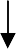 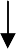 100 50 150 140 90 40Requirement	100	60	50	50	40  50	10 The arrows show the order in which the allocated (bolded) amounts are generated. The starting basic solution is given asx11 = 50,x21 = 50, x22 = 50x32 = 10, x33 = 50, x34 = 50, x35 = 40The corresponding transportation cost is50 * 1 + 50 * 24 + 50 * 12 + 10 * 33 + 50 * 1 + 50 * 23 + 40 * 26 = 4420It is clear that as soon as a value of Xij is determined, a row (column) is eliminated from further consideration. The last value of Xij eliminates both a row and column. Hence a feasible solution computed by North West Corner Method can have at most m + n – 1 positive Xij if the transportation problem has m sources and n destinations.Least Cost MethodThe least cost method is also known as matrix minimum method in the sense we look for the row and  the column corresponding to which Cij is minimum. This method finds a better initial basic feasible solution by concentrating on the cheapest routes. Instead of starting the allocation with the northwest cell as in the North West Corner Method, we start by allocating as much as possible to the cell with the smallest unit cost. If there are two or more minimum costs then we should select the row and the column corresponding to the lower numbered row. If they appear in the same row we should select the lower numbered column. We then cross out the satisfied row or column, and adjust the amounts of capacity and requirement accordingly. If both a row and a column is satisfied simultaneously, only one is crossed out. Next, we look for the uncrossed-out cell with the smallest unit cost and repeat the process until we are left at the end with exactly one uncrossed-out row or column.Example 1.3:The least cost method of determining initial basic feasible solution is illustrated with the help of problem presented in the section 1.1.Capacity 50 100 60	150 100 50 Requirement	100	60	50           50	40 50 The Least Cost method is applied in the following manner:We observe that C11=1 is the minimum unit cost in the table. Hence X11=50 and the first row is crossed out since the row has no more capacity. Then the minimum unit cost in the uncrossed-out row and column is C25=1, hence X25=40 and the fifth column is crossed out. Next C33=1is the minimum unit cost, hence X33=50 and the third column is crossed out. Next C22=12 is the minimum unit cost, hence X22=60 and the second column is crossed out. Next we look for the uncrossed-out row and column now C31=14 is the minimum unit cost, hence X31=50 and crossed out the first column since it was satisfied. Finally C34=23 is the minimum unit cost, hence X34=50 and the fourth column is crossed out.So that the basic feasible solution developed by the Least Cost Method has transportation cost is 1 * 50 + 12 * 60 + 1 * 40 + 14 * 50 + 1 * 50 + 23 * 50 = 2710Note that the minimum transportation cost obtained by the least cost method is much lower than the corresponding cost of the solution developed by using the north-west corner method.Vogel Approximation Method (VAM):VAM is an improved version of the least cost method that generally produces better solutions. The steps involved in this method are:Step 1: For each row (column) with strictly positive capacity (requirement), determine a penalty by subtracting the smallest unit cost element in the row (column) from the next smallest unit cost element in the same row (column).Step 2: Identify the row or column with the largest penalty among all the rows and columns. If the penalties corresponding to two or more rows or columns are equal we select the topmost row and the extreme left column.Step 3: We select Xij as a basic variable if Cij is the minimum cost in the row or column with largest penalty. We choose the numerical value of Xij as high as possible subject to the row and the column constraints. Depending upon whether ai or bj is the smaller of the two ith row or jth column is crossed out.Step 4: The Step 2 is now performed on the uncrossed-out rows and columns until all the basic variables have been satisfied.Example 1.4:Consider the following transportation problemNote: ai=capacity (supply) bj=requirement (demand)Now, compute the penalty for various rows and columns which is shown in the following table:Look for the highest penalty in the row or column, the highest penalty occurs in the second column and the minimum unit cost i.e. cij in this column is c12=22. Hence assign 40 to this cell i.e. x12=40 and cross out the second column (since second column was satisfied. This is shown in the following table:The next highest penalty in the uncrossed-out rows and columns is 13 which occur in the first row and the minimum unit cost in this row is c14=4, hence x14=80 and cross out the first row. The modified table is as follows:The next highest penalty in the uncrossed-out rows and columns is 8 which occurs in the third column and the minimum cost in this column is c23=9, hence x23=30 and cross out the third column with adjusted capacity, requirement and penalty values. The modified table is as follows:The next highest penalty in the uncrossed-out rows and columns is 17 which occurs in the second row and the smallest cost in this row is c24=15, hence x24=30 and cross out the fourth column with the adjusted capacity, requirement and penalty values. The modified table is as follows:The next highest penalty in the uncrossed-out rows and columns is 17 which occurs in the second row and the smallest cost in this row is c21=24, hence xi21=10 and cross out the second row with the adjusted capacity, requirement and penalty values. The modified table is as follows:The next highest penalty in the uncrossed-out rows and columns is 17 which occurs in the third row and the smallest cost in this row is c31=32, hence xi31=50 and cross out the third row or first column. The modified table is as follows:The transportation cost corresponding to this choice of basic variables is 22 * 40 + 4 * 80 + 9 * 30 + 7 * 30 + 24 * 10 + 32 * 50 = 3520Modified Distribution MethodThe Modified Distribution Method, also known as MODI method or u-v method, which provides a minimum cost solution (optimal solution) to the transportation problem. The following are the steps involved in this method.Step 1: Find out the basic feasible solution of the transportation problem using any one of the three methods discussed in the previous section.Step 2: Introduce dual variables corresponding to the row constraints and the column constraints. If there are m origins and n destinations then there will be m+n dual variables. The dual variables corresponding to the row constraints are represented by ui, i=1,2,…..m where as the dual variables corresponding to the column constraints are represented by vj, j=1,2,…..n. The values of the dual variables are calculated from the equation given belowui + vj = cij if xij > 0Step 3: Any basic feasible solution has m + n -1 xij > 0. Thus, there will be m + n -1 equation to determine m + n dual variables. One of the dual variables can be chosen arbitrarily. It is also to be noted that as the primal constraints are equations, the dual variables are unrestricted in sign.Step 4: If xij=0, the dual variables calculated in Step 3 are compared with the cij values of this allocation as cij – ui – vj. If al cij – ui – vj ≥ 0, then by the theorem of complementary slackness it can be shown that the corresponding solution of the transportation problem is optimum. If one or more cij – ui – vj < 0, we select the cell with the least value of cij – ui – vj and allocate as much as possible subject to the row and column constraints. The allocations of the number of adjacent cell are adjusted so that a basic variable becomes non-basic.Step 5: A fresh set of dual variables are calculated and repeat the entire procedure from Step 1 to Step 5.Example 1.5:For example consider the transportation problem given below:Supply 50100Demand100	7050	4015040	300Step 1: First we have to determine the basic feasible solution. The basic feasible solution using least cost method isx11=50, x22=60, x25=40, x31=50, x32=10, x33=50 and x34=40Step 2: The dual variables u1, u2, u3 and v1, v2, v3, v4, v5 can be calculated from the corresponding cij values, that isu1+v1=1	u2+v2=12	u2+v5=1	u3+v1=14 u3+v2=33	u3+v3=1	u3+v4=23Step 3: Choose one of the dual variables arbitrarily is zero that is u3=0 as it occurs most often in the above equations. The values of the variables calculated areu1= -13, u2= -21, u3=0v1=14, v2=33, v3=1, v4=23, v5=22Step 4: Now we calculate cij – ui – vj values for all the cells where xij=0 (.e. unallocated cell by the basic feasible solution)That isCell(1,2)= c12-u1-v2 = 9+13-33 = -11Cell(1,3)= c13-u1-v3 = 13+13-1 = 25Cell(1,4)= c14-u1-v4 = 36+13-23 = 26Cell(1,5)= c15-u1-v5 = 51+13-22 = 42Cell(2,1)= c21-u2-v1 = 24+21-14 = 31Cell(2,3)= c23-u2-v3 = 16+21-1 = 36Cell(2,4)= c24-u2-v4 = 20+21-23 = 18Cell(3,5)= c35-u3-v5 = 26-0-22 = 4Note that in the above calculation all the cij – ui – vj ≥ 0 except for cell (1, 2) where c12 – u1 – v2 = 9+13- 33 = -11.Thus in the next iteration x12 will be a basic variable changing one of the present basic variables non-basic. We also observe that for allocating one unit in cell (1, 2) we have to reduce one unit in cells (3, 2) and (1, 1) and increase one unit in cell (3, 1). The net transportation cost for each unit of such reallocation is-33 -1 + 9 +14 = -11The maximum that can be allocated to cell (1, 2) is 10 otherwise the allocation in the cell (3, 2) will be negative. Thus, the revised basic feasible solution isx11=40, x12=10, x22=60, x25=40, x31=60, x33=50, x34=40Unbalanced Transportation ProblemIn the previous section we discussed about the balanced transportation problem i.e. the total supply (capacity) at the origins is equal to the total demand (requirement) at the destination. In this section we are going to discuss about the unbalanced transportation problems i.e. when the total supply is not equal to the total demand, which are called as unbalanced transportation problem.In the unbalanced transportation problem if the total supply is more than the total demand then we introduce an additional column which will indicate the surplus supply with transportation cost zero. Similarly, if the total demand is more than the total supply an additional row is introduced in the transportation table which indicates unsatisfied demand with zero transportation cost.Example 1.6:Consider the following unbalanced transportation problemWarehousesPlant	w1	w2	w3	SupplyX	400Y	500Demand	400	400	500In this problem the demand is 1300 whereas the total supply is 900. Thus, we now introduce an additional row with zero transportation cost denoting the unsatisfied demand. So that the modified transportation problem table is as follows:UnsatisfiedWarehousesPlant	w1	w2	w3	SupplyX	400Y	500Now we can solve as balanced problem discussed as in the previous sections.1.6. Degenerate Transportation ProblemIn a transportation problem, if a basic feasible solution with m origins and n destinations has less than m+ n -1 positive Xij i.e. occupied cells, then the problem is said to be a degenerate transportation problem. The degeneracy problem does not cause any serious difficulty, but it can cause computational problem wile determining the optimal minimum solution.There fore it is important to identify a degenerate problem as early as beginning and take the necessary action to avoid any computational difficulty. The degeneracy can be identified through the following results:“In a transportation problem, a degenerate basic feasible solution exists if and only if some partial sum of supply (row) is equal to a partial sum of demand (column). For example the following transportation problem is degenerate. Because in this problema1 = 400 = b1a2 + a3 = 900 = b2 + b3WarehousesPlant	w1	w2	w3	Supply (ai)There is a technique called perturbation, which helps to solve the degenerate problems.Perturbation Technique:The degeneracy of the transportation problem can be avoided if we ensure that no partial sum of ai (supply) and bj (demand) is equal. We set up a new problem whereai = ai +d	i = 1, 2, ……, mbj = bj	j = 1, 2, ……, n -1bn = bn + md	d > 0This modified problem is constructed in such a way that no partial sum of ai is equal to the bj.Once the problem is solved, we substitute d = 0 leading to optimum solution of the original problem.Example: 1.7Consider the above problemWarehousesPlant	w1	w2	w3		Supply (ai) X				400 + dY	500 + dUnsatisfieddemand	400 + dDemand  (bj)	400	400	500 + 3d	1300 + 3dNow this modified problem can be solved by using any of the three methods viz. North-west Corner, Least Cost, or VAM.Transshipment ProblemThere could be a situation where it might be more economical to transport consignments in several sages that is initially within certain origins and destinations and finally to the ultimate receipt points, instead of transporting the consignments from an origin to a destination as in the transportation problem.The movement of consignment involves tow different modes of transport viz. road and railways or between stations connected by metre gauge and broad gauge lines. Similarly it is not uncommon to maintain dumps for central storage of certain bulk material. These require transshipment.Thus for the purpose of transshipment the distinction between an origin and destination is dropped so that from a transportation problem with m origins and n destinations we obtain a transshipment problem with m + n origins and m + n destinations.The formulation and solution of a transshipment problem is illustrated with the following Example 1.8.Example 1.8:Consider the following transportation problem where the origins are plants and destinations are depots.Table 1DepotPlant	X	Y	Z	SupplyA	150B	300Demand	150	150	150	450When each plant is also considered as a destination and each depot is also considered as an origin, there are altogether five origins and five destinations. So that some additional cost data are necessary, they are as follows:Table 2Unit transportation cost From Plant To PlantToPlant A	Plant BFrom Plant A Plant BTable 3Unit transportation cost From Depot To DepotToDepot X	Depot Y	Depot ZFrom Depot X Depot YDepot ZTable 4From Depot X Depot YUnit transportation cost From Depot to PlantToPlant A	Plant BDepot Z Now, from the Table1, Table 2, Table 3, Table 4we obtain the transportation formulation of the transshipment problem, which is shown in the Table 5.Table 5 Transshipment TableA	B	X	Y	ZSupplyA B X Y ZDemand450450150+450=600150+450=600150+450=600150+450=600300+450=750450450450A buffer stock of 450 which is the total supply and total demand in the original transportation problem is added to each row and column of the transshipment problem. The resulting transportation problem has m + n = 5 origins and m + n = 5 destinations.By solving the transportation problem presented in the Table 5, we obtainx11=150	x13=300	x14=150	x21=3001	x22=450	x33=300 x35=150	x44=450	x55=450The transshipment problem explanation is as follows:Transport x21=300 from plant B to plant A. This increase the availability at plant A to 450 units including the 150 originally available from A.From plant A transport x13=300 to depot X and x14=150 to depot Y.From depot X transport x35=150 to depot Z. Thus, the total cost of transshipment is:2*300 + 3 * 150 + 1*300 + 2*150 = $1650Note: The consignments are transported from pants A, B to depots X, Y, Z only according to the transportation Table 1, the minimum transportation cost schedule is x13=150 x21=150 x22=150 with a minimum cost of 3450.Thus, transshipment reduces the cost of consignment movement.Transportation Problem MaximizationThere are certain types of transportation problem where the objective function is to be maximized instead of minimized. These kinds of problems can be solved by converting the maximization problem into minimization problem. The conversion of maximization into minimization is done by subtracting the unit costs from the highest unit cost of the table.The maximization of transportation problem is illustrated with the following Example 1.9.Example 1.9:A company has three factories located in three cities viz. X, Y, Z. These factories supplies consignments to four dealers viz. A, B, C and D. The dealers are spread all over the country. The production capacity of these factories is 1000, 700 and 900 units per month respectively. The net return per unit product is given in the following table.DealersFactory	A	B	C	D	capacityRequirement	900	800	500	400	2600Determine a suitable allocation to maximize the total return.This is a maximization problem. Hence first we have to convert this in to minimization problem. The conversion of maximization into minimization is done by subtracting the unit cost of the table from the highest unit cost.Look the table, here 8 is the highest unit cost. So, subtract all the unit cost from the 8, and then we get the revised minimization transportation table, which is given below.DealersFactory	A	B	C	D	capacityX	1000 = a1Y	700 =a2Z	900 =a3Requirement	900=b1	800=b2	500=b3	400=b4 2600 Now we can solve the problem as a minimization problem.The problem here is degenerate, since the partial sum of a1=b2+b3 or a3=b3. So consider the corresponding perturbed problem, which is shown below.DealersFactory	A	B	C	D	capacityX	1000+dY	700+dZ	900+dRequirement	900	800	500	400+3d	2600+3dFirst we have to find out the basic feasible solution. The basic feasible solution by lest cost method is x11=100+d, x22=700-d, x23=2d, x33=500-2d and x34=400+3d.Once if the basic feasible solution is found, next we have to determine the optimum solution using MODI (Modified Distribution Method) method. By using this method we obtainu1+v1=2	u1+v2=2	u2+v2=6u2+v3=4	u3+v3=1	u3+v4=0Taking u1=0 arbitrarily we obtainu1=0, u2=4, u3=1 and v1=2, v2=3, v3=0On verifying the condition of optimality, we know thatC12-u1-v2 < 0	and	C32-u3-v2 <0So, we allocate x12=700-d and make readjustment in some of the other basic variables. The revised values are:x11=200+d, x12=800, x21=700-d, x23=2d, x33=500-3d, and x34=400+3du1+v1=2		u1+v2=2		u2+v1=4 u2+v3=4	u3+v3=1	u3+v4=0Taking u1=0 arbitrarily we obtainu1=0, u2=2, u3=-1 v1=2, v2=2, v3=2, v4=1Now, the optimality condition is satisfied.Finally, taking d=0 the optimum solution of the transportation problem is X11=200, x12=800, x21=700, x33=500 and x34=400Thus, the maximum return is:6*200 + 6*800 + 4*700 + 7*500 + 8*400 = 15500SummaryTransportation Problem is a special kind of linear programming problem. Because of the transportation problem special structure the simplex method is not suitable. But which may be utilized to make efficient computational techniques for its solution.Generally transportation problem has a number of origins and destination. A certain amount of consignment is available in each origin. Similarly, each destination has a certain demand/requirements. The transportation problem represents amount of consignment to be transported from different origins to destinations so that the transportation cost is minimized with out violating the supply and demand constraints.There are two phases in the transportation problem. First is the determination of basic feasible solution and second is the determination of optimum solution.There are three methods available to determine the basic feasible solution, they areNorth West Corner MethodLeast Cost Method or Matrix Minimum MethodVogel’s Approximation Method (VAM)In order to determine optimum solution we can use either one of the following methodModified Distribution (MODI) MethodOrStepping Stone MethodTransportation problem can be generalized into a Transshipment Problem where transportation of consignment is possible from origin to origin or destination as well as destination to origin ordestination. The transshipment problem may be result in an economy way of shipping in some situations.Key TermsOrigin:	is the location from which the shipments are dispatched.Destination: is the location to which the shipments are transported.Unit Transportation Cost: is the transportation cost per unit from an origin to destination. Perturbation Technique: is a method of modifying a degenerate transportation problem in order to solve the degeneracy.Retail AgencyRetail AgencyRetail AgencyRetail AgencyRetail AgencyFactories12345Capacity1191336515022412162011003143312326150Requirement10060505040300Retail AgencyRetail AgencyRetail AgencyRetail AgencyRetail AgencyFactories12345Capacity1191336515022412162011003143312326150Requirement10060505040300OriginDestinationDestinationDestinationDestinationaiOrigin1234ai1202217412022437977033237201550bj604030110240OriginDestinationDestinationDestinationDestinationai	Column PenaltyOrigin1234ai	Column Penalty12022174120	13224379770	233237201550	5bjRow Penalty60440153081103240OriginDestinationDestinationDestinationDestinationDestinationai	Column PenaltyOrigin12234ai	Column PenaltyOrigin134ai	Column Penalty12022	4017480	13224379770	233237201550	5bj604030110240Row Penalty41583OriginDestinationDestinationDestinationDestinationDestinationDestinationai	Column PenaltyOrigin112234ai	Column PenaltyOrigin1134ai	Column Penalty10	131202240174800	1322424379770	23323237201550	5bjRow Penalty604604401540153081103240Row Penalty81588X201725400Y101020500Unsatisfieddemand000400Demand (bj)4004005001300X66641000Y4245700Z5678900